«بسمه تعالی» 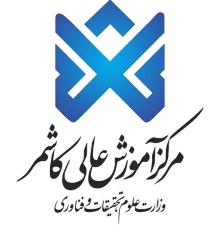   فرم ثبت اطلاعات اختراع   فرم ارسالی باید پس از تکمیل به صورت فایل word و pdf تحویل داده شود.نام اختراع(فارسي):در صورتي كه اختراع خود را ثبت كرده ايد اين قسمت را تكميل كنيد:شماره ثبت اختراع:تاريخ ثبت اختراع:كپي ثبت اختراع خود را ضميمه كنيد.زمينه هاي علمي اختراع:شرح علمي و مشخصات فني اختراع:نوآوري موجود در اختراع:اختراع مذكور چه مشكلي را در يك حرفه، فناوري ، صنعت و مانند آن را حل مي كند؟اختراع هاي مشابه و تفاوت هاي فني اين محصول با اختراعات قبلي:توضيحاتي در خصوص تجاري سازي اختراع شامل برآورد ميزان مصرف، بازار كشور، قيمت تمام شده، قيمت قابل فروش و ... .شرح مختصري در موردجوایز دریافتی، نشان ها، تشویق نامه های مرتبط با اختراع فوق (در صورت وجود):